Lindisfarne BulletinThe Invercargill Parish of theMethodist Church of New Zealand.Te Hahi Weteriana o Aotearoa.Lindisfarne Methodist Church, Worship and Community Centre.Phone    216-0281.e-mail: office@lindisfarne.org.nz.         Website:  www.lindisfarne.org.nz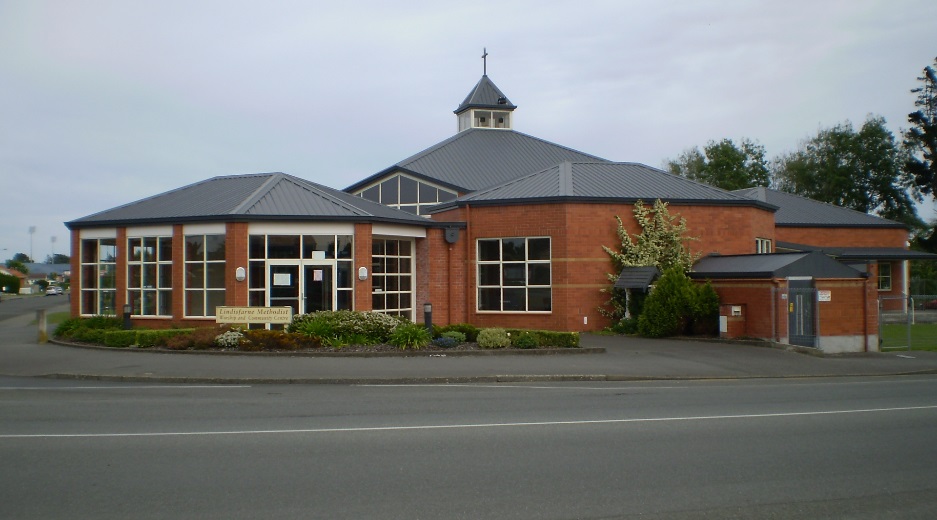 Sunday 19th April 201510.00am: Lindisfarne Service with Reverend Peter Taylor.1.00pm: Tongan Service.Reflection: No eye has seen or ear has heard all the splendour God has put before us at the dawn of a new day.Let us be attentive to His every word so as to reveal His glory as the day unfolds before our eyes.News Flash!Affordables is re-Opening Monday 20th April at 10.00am at 85 Miller Street, diagonally across from the ChurchWe will hold an official opening ceremony at a date to be advised.A big Thank You to all who have assisted in setting up our new shop.Donations of goods for sale are now welcome.Meals on Wheels   Our next turn is for the week 27th April to the 1st of May.  Cam and Muriel McCulloch are standing in for David this time.          If you can help in this vital service on one or more days,               please call them.Treats and Treasures.A message fromBetty Snell:     There will be a WW1 celebrations display, together with poppies and a cross, and we wondered if anyone had photographs of relatives who served in any way in the First World War? It would be appreciated if any photos were in a frame (with the name on the back) for this display.     Betty will be making potpourri and would be grateful to receive  dried rose petals etc.Please remember that there are flyers to distribute and tickets to sell. _____________________________________________Friday Club.Friday Club meets this week (24th April) from 4.30 to 6.30. Your help would be very welcome, either in the preparation of the meal or working with the children in their story/games/craft activity.Rostered DutiesIf you are unable to do your rostered duty, please arrange a swap yourself. It is important that the Bulletin editor is informed of any swap. Ring either Peter Lankshear or Rosemary in the office.ROSTER FOR SUNDAY DUTIESCENTRE DUTIESSOME INVERCARGILL PARISH  PERSONNELParish Quiet Day                                                             There will be a Parish Quiet Day at Riverton on May 30th, similar to last year’s. There is a clip board for names in the foyer.Lindisfarne Calendar.Lindisfarne Calendar.Lindisfarne CalendarSunday 19th April10.00am1.00pm4.30pmLindisfarne Service with Reverend Peter Taylor.Tongan Service.Southland Competitions SocietyMonday 20th 6.00pm7.30pmLabour PartyStudy Group at Kings', 44 George Street.Tuesday 21st9.00am3.30pm7.30pmParish Stewards and Minister.Story Room Helpers Meeting.Foveaux Harmony Concert.Wednesday 22nd7.00pm7.30pmNorth Invercargill Indoor Bowls.Choir Practice.Thursday 23rd 11.00am1.30pm7.00pm7.00pmService at Rowena Jackson Home with Rev. P.Taylor.Sit and Be Fit.Preachers’ Meeting.Blues Bowling Club.Friday 24th4.30pmFriday Club.Sunday 26th April10.00am1.00pm  1.00pmLindisfarne Service with Reverend Peter Taylor.Tongan Service.Fijian Service.SUNDAYApril 19thApril 26thMay 3rdMay 10th  DOOR WELCOMEBeth and Murray GibbsIta and Runi SafoleTony WestonNicol MacfarlaneGlenys And Ian FindlayVAN DRIVEREddie BremerBryon KingRon TaylorMurray GibbsFLOWERS Betty SnellIta SafoleNicol MacfarlaneRaewyn BirssMORNING TEAVerna EasonRaewyn BirssJanice McLeodCarla WerderHilda FifeC. ClearwaterBeth GibbsMags KellyNOTICESEddie BremerBetty SnellCarol McKenzieEddie BremerCRECHE                                  HolidaysCarol McKenzieSusanne StaplesSharon TaylorKIDS KLUBHolidaysBetty SnellBetty SnellBetty SnellWEEK OFLAWNSSECURITYApril 20th - April 26thTapani MakaTony WestonApril 27th -May 3rdNicol MacfarlaneCam McCullochMay 4th - May 10thMurray GibbsMurray GibbsMay 11th - May 17thIan FindlayMargaret BrassMinister               Reverend Peter Taylor     216-0281  Minister               Reverend Peter Taylor     216-0281  Minister               Reverend Peter Taylor     216-0281  Minister               Reverend Peter Taylor     216-0281  Minister               Reverend Peter Taylor     216-0281  Minister               Reverend Peter Taylor     216-0281                                              Parish Secretary       Verna Eason                                                  Parish Secretary       Verna Eason                                                  Parish Secretary       Verna Eason                                                  Parish Secretary       Verna Eason                                                  Parish Secretary       Verna Eason                                                  Parish Secretary       Verna Eason      Parish Stewards   Carol McKenzie Betty Snell   Eddie Bremer      Carol McKenzie Betty Snell   Eddie Bremer      Carol McKenzie Betty Snell   Eddie Bremer      Carol McKenzie Betty Snell   Eddie Bremer      Carol McKenzie Betty Snell   Eddie Bremer   Parish Council Chairman    Reverend Peter TaylorParish Council Chairman    Reverend Peter TaylorParish Council Chairman    Reverend Peter TaylorParish Council Chairman    Reverend Peter TaylorParish Council Chairman    Reverend Peter TaylorTreasurer  David Little   Parish Council-Congregational RepresentativesParish Council-Congregational RepresentativesParish Council-Congregational RepresentativesParish Council-Congregational RepresentativesMargaret Brass    Nicol Macfarlane  Mags Kelly           Margaret Brass    Nicol Macfarlane  Mags Kelly           Prayer Chain Co-ordinatorsPrayer Chain Co-ordinatorsPrayer Chain Co-ordinatorsJoan and Murray Farley.  Joan and Murray Farley.  Joan and Murray Farley.  Bulletin EditorsBulletin Editors Peter Lankshear      Margaret Brass        Peter Lankshear      Margaret Brass        Peter Lankshear      Margaret Brass        Peter Lankshear      Margaret Brass                                               Affordables Shop Manager     Carolyn   216-9676                                        Affordables Shop Manager     Carolyn   216-9676                                        Affordables Shop Manager     Carolyn   216-9676                                        Affordables Shop Manager     Carolyn   216-9676                                        Affordables Shop Manager     Carolyn   216-9676                                        Affordables Shop Manager     Carolyn   216-9676